Quality Improvement Plan (QIP)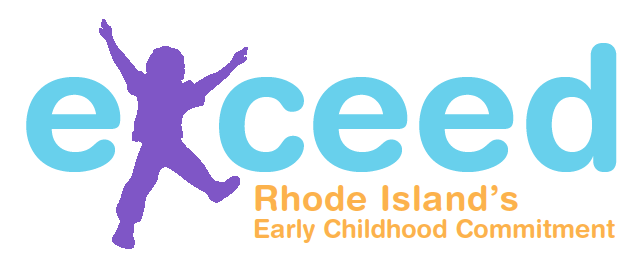 Goal SheetGoal Number:Program Goal:What other program information was used to develop this goal? 
Examples: DCYF monitoring report, BrightStars assessment report, on-site observation, program self-assessment (formal or informal), family survey, classroom observation tools (ERS, CLASS), etc.What action steps/strategies will help to achieve this goal?			   Goal Number: What resources are needed to make progress towards this goal?Provide detailed descriptions. Examples might include specific materials, technical assistance, professional development, etc.Progress Notes:3 Months:6 Months:9 Months:12 Months:Quality Improvement Plan (QIP)Goal SheetGoal Number:Program Goal:What other program information was used to develop this goal? 
Examples: DCYF monitoring report, BrightStars assessment report, on-site observation, program self-assessment (formal or informal), family survey, classroom observation tools (ERS, CLASS), etc.What action steps/strategies will help to achieve this goal?			   Goal Number: What resources are needed to make progress towards this goal?Provide detailed descriptions. Examples might include specific materials, technical assistance, professional development, etc.Progress Notes:3 Months:6 Months:9 Months:12 Months:Quality Improvement Plan (QIP)Goal SheetGoal Number:Program Goal:What other program information was used to develop this goal? 
Examples: DCYF monitoring report, BrightStars assessment report, on-site observation, program self-assessment (formal or informal), family survey, classroom observation tools (ERS, CLASS), etc.What action steps/strategies will help to achieve this goal?			   Goal Number: What resources are needed to make progress towards this goal?Provide detailed descriptions. Examples might include specific materials, technical assistance, professional development, etc.Progress Notes:3 Months:6 Months:9 Months:12 Months:Program:Date:Which set of standards or regulations were used to identify this goal? (Select all that apply.)Which set of standards or regulations were used to identify this goal? (Select all that apply.)Which set of standards or regulations were used to identify this goal? (Select all that apply.)Which set of standards or regulations were used to identify this goal? (Select all that apply.)Which set of standards or regulations were used to identify this goal? (Select all that apply.)Which set of standards or regulations were used to identify this goal? (Select all that apply.)Which set of standards or regulations were used to identify this goal? (Select all that apply.)Which set of standards or regulations were used to identify this goal? (Select all that apply.)Which set of standards or regulations were used to identify this goal? (Select all that apply.)Which set of standards or regulations were used to identify this goal? (Select all that apply.)Which set of standards or regulations were used to identify this goal? (Select all that apply.)DCYF RegulationsDCYF RegulationsDCYF RegulationsDCYF RegulationsBrightStarsBrightStarsBrightStarsRIDE: CECE StandardsRIDE: CECE StandardsRIDE: CECE StandardsRIDE: CECE StandardsRIDE: CECE StandardsHead StartHead StartNAEYCCOA – School-Age AccreditationCOA – School-Age AccreditationCOA – School-Age AccreditationCOA – School-Age AccreditationCOA – School-Age AccreditationCOA – School-Age AccreditationCOA – School-Age AccreditationOther standards or regulations:Other standards or regulations:Other standards or regulations:Other standards or regulations:Other standards or regulations:Other standards or regulations:What area(s) does this goal address? (Select all that apply.)What area(s) does this goal address? (Select all that apply.)What area(s) does this goal address? (Select all that apply.)What area(s) does this goal address? (Select all that apply.)What area(s) does this goal address? (Select all that apply.)What area(s) does this goal address? (Select all that apply.)What area(s) does this goal address? (Select all that apply.)What area(s) does this goal address? (Select all that apply.)What area(s) does this goal address? (Select all that apply.)What area(s) does this goal address? (Select all that apply.)What area(s) does this goal address? (Select all that apply.)What area(s) does this goal address? (Select all that apply.)What area(s) does this goal address? (Select all that apply.)FacilitiesFacilitiesHealth, Safety, and NutritionHealth, Safety, and NutritionHealth, Safety, and NutritionHealth, Safety, and NutritionHealth, Safety, and NutritionHealth, Safety, and NutritionEnrollment and StaffingEnrollment and StaffingEnrollment and StaffingEnrollment and StaffingEnrollment and StaffingStaff Qualifications/Professional DevelopmentStaff Qualifications/Professional DevelopmentStaff Qualifications/Professional DevelopmentStaff Qualifications/Professional DevelopmentStaff Qualifications/Professional DevelopmentStaff Qualifications/Professional DevelopmentStaff Qualifications/Professional DevelopmentStaff Qualifications/Professional DevelopmentAdministrationAdministrationAdministrationEarly Learning and Development: CurriculumEarly Learning and Development: CurriculumEarly Learning and Development: CurriculumEarly Learning and Development: CurriculumEarly Learning and Development: CurriculumEarly Learning and Development: CurriculumEarly Learning and Development: CurriculumEarly Learning and Development: Child AssessmentEarly Learning and Development: Child AssessmentEarly Learning and Development: Child AssessmentEarly Learning and Development: Child AssessmentEarly Learning and Development: Child AssessmentEarly Learning and Development: Child AssessmentEarly Learning and Development: Child AssessmentEarly Learning and Development: Child AssessmentEarly Learning and Development: Child AssessmentFamily EngagementFamily EngagementFamily EngagementFamily EngagementOther:Action Step/StrategyPerson ResponsibleTime FrameDate CompletedProgram:Date:Which set of standards or regulations were used to identify this goal? (Select all that apply.)Which set of standards or regulations were used to identify this goal? (Select all that apply.)Which set of standards or regulations were used to identify this goal? (Select all that apply.)Which set of standards or regulations were used to identify this goal? (Select all that apply.)Which set of standards or regulations were used to identify this goal? (Select all that apply.)Which set of standards or regulations were used to identify this goal? (Select all that apply.)Which set of standards or regulations were used to identify this goal? (Select all that apply.)Which set of standards or regulations were used to identify this goal? (Select all that apply.)Which set of standards or regulations were used to identify this goal? (Select all that apply.)Which set of standards or regulations were used to identify this goal? (Select all that apply.)Which set of standards or regulations were used to identify this goal? (Select all that apply.)DCYF RegulationsDCYF RegulationsDCYF RegulationsDCYF RegulationsBrightStarsBrightStarsBrightStarsRIDE: CECE StandardsRIDE: CECE StandardsRIDE: CECE StandardsRIDE: CECE StandardsRIDE: CECE StandardsHead StartHead StartNAEYCCOA – School-Age AccreditationCOA – School-Age AccreditationCOA – School-Age AccreditationCOA – School-Age AccreditationCOA – School-Age AccreditationCOA – School-Age AccreditationCOA – School-Age AccreditationOther standards or regulations:Other standards or regulations:Other standards or regulations:Other standards or regulations:Other standards or regulations:Other standards or regulations:What area(s) does this goal address? (Select all that apply.)What area(s) does this goal address? (Select all that apply.)What area(s) does this goal address? (Select all that apply.)What area(s) does this goal address? (Select all that apply.)What area(s) does this goal address? (Select all that apply.)What area(s) does this goal address? (Select all that apply.)What area(s) does this goal address? (Select all that apply.)What area(s) does this goal address? (Select all that apply.)What area(s) does this goal address? (Select all that apply.)What area(s) does this goal address? (Select all that apply.)What area(s) does this goal address? (Select all that apply.)What area(s) does this goal address? (Select all that apply.)What area(s) does this goal address? (Select all that apply.)FacilitiesFacilitiesHealth, Safety, and NutritionHealth, Safety, and NutritionHealth, Safety, and NutritionHealth, Safety, and NutritionHealth, Safety, and NutritionHealth, Safety, and NutritionEnrollment and StaffingEnrollment and StaffingEnrollment and StaffingEnrollment and StaffingEnrollment and StaffingStaff Qualifications/Professional DevelopmentStaff Qualifications/Professional DevelopmentStaff Qualifications/Professional DevelopmentStaff Qualifications/Professional DevelopmentStaff Qualifications/Professional DevelopmentStaff Qualifications/Professional DevelopmentStaff Qualifications/Professional DevelopmentStaff Qualifications/Professional DevelopmentAdministrationAdministrationAdministrationEarly Learning and Development: CurriculumEarly Learning and Development: CurriculumEarly Learning and Development: CurriculumEarly Learning and Development: CurriculumEarly Learning and Development: CurriculumEarly Learning and Development: CurriculumEarly Learning and Development: CurriculumEarly Learning and Development: Child AssessmentEarly Learning and Development: Child AssessmentEarly Learning and Development: Child AssessmentEarly Learning and Development: Child AssessmentEarly Learning and Development: Child AssessmentEarly Learning and Development: Child AssessmentEarly Learning and Development: Child AssessmentEarly Learning and Development: Child AssessmentEarly Learning and Development: Child AssessmentFamily EngagementFamily EngagementFamily EngagementFamily EngagementOther:Action Step/StrategyPerson ResponsibleTime FrameDate CompletedProgram:Date:Which set of standards or regulations were used to identify this goal? (Select all that apply.)Which set of standards or regulations were used to identify this goal? (Select all that apply.)Which set of standards or regulations were used to identify this goal? (Select all that apply.)Which set of standards or regulations were used to identify this goal? (Select all that apply.)Which set of standards or regulations were used to identify this goal? (Select all that apply.)Which set of standards or regulations were used to identify this goal? (Select all that apply.)Which set of standards or regulations were used to identify this goal? (Select all that apply.)Which set of standards or regulations were used to identify this goal? (Select all that apply.)Which set of standards or regulations were used to identify this goal? (Select all that apply.)Which set of standards or regulations were used to identify this goal? (Select all that apply.)Which set of standards or regulations were used to identify this goal? (Select all that apply.)DCYF RegulationsDCYF RegulationsDCYF RegulationsDCYF RegulationsBrightStarsBrightStarsBrightStarsRIDE: CECE StandardsRIDE: CECE StandardsRIDE: CECE StandardsRIDE: CECE StandardsRIDE: CECE StandardsHead StartHead StartNAEYCCOA – School-Age AccreditationCOA – School-Age AccreditationCOA – School-Age AccreditationCOA – School-Age AccreditationCOA – School-Age AccreditationCOA – School-Age AccreditationCOA – School-Age AccreditationOther standards or regulations:Other standards or regulations:Other standards or regulations:Other standards or regulations:Other standards or regulations:Other standards or regulations:What area(s) does this goal address? (Select all that apply.)What area(s) does this goal address? (Select all that apply.)What area(s) does this goal address? (Select all that apply.)What area(s) does this goal address? (Select all that apply.)What area(s) does this goal address? (Select all that apply.)What area(s) does this goal address? (Select all that apply.)What area(s) does this goal address? (Select all that apply.)What area(s) does this goal address? (Select all that apply.)What area(s) does this goal address? (Select all that apply.)What area(s) does this goal address? (Select all that apply.)What area(s) does this goal address? (Select all that apply.)What area(s) does this goal address? (Select all that apply.)What area(s) does this goal address? (Select all that apply.)FacilitiesFacilitiesHealth, Safety, and NutritionHealth, Safety, and NutritionHealth, Safety, and NutritionHealth, Safety, and NutritionHealth, Safety, and NutritionHealth, Safety, and NutritionEnrollment and StaffingEnrollment and StaffingEnrollment and StaffingEnrollment and StaffingEnrollment and StaffingStaff Qualifications/Professional DevelopmentStaff Qualifications/Professional DevelopmentStaff Qualifications/Professional DevelopmentStaff Qualifications/Professional DevelopmentStaff Qualifications/Professional DevelopmentStaff Qualifications/Professional DevelopmentStaff Qualifications/Professional DevelopmentStaff Qualifications/Professional DevelopmentAdministrationAdministrationAdministrationEarly Learning and Development: CurriculumEarly Learning and Development: CurriculumEarly Learning and Development: CurriculumEarly Learning and Development: CurriculumEarly Learning and Development: CurriculumEarly Learning and Development: CurriculumEarly Learning and Development: CurriculumEarly Learning and Development: Child AssessmentEarly Learning and Development: Child AssessmentEarly Learning and Development: Child AssessmentEarly Learning and Development: Child AssessmentEarly Learning and Development: Child AssessmentEarly Learning and Development: Child AssessmentEarly Learning and Development: Child AssessmentEarly Learning and Development: Child AssessmentEarly Learning and Development: Child AssessmentFamily EngagementFamily EngagementFamily EngagementFamily EngagementOther:Action Step/StrategyPerson ResponsibleTime FrameDate Completed